《文化祭参加の団体》熊谷市文化祭リーフレット掲載情報　　27年度から熊谷市全世帯(75,000世帯)への配布のための原稿となります。記載例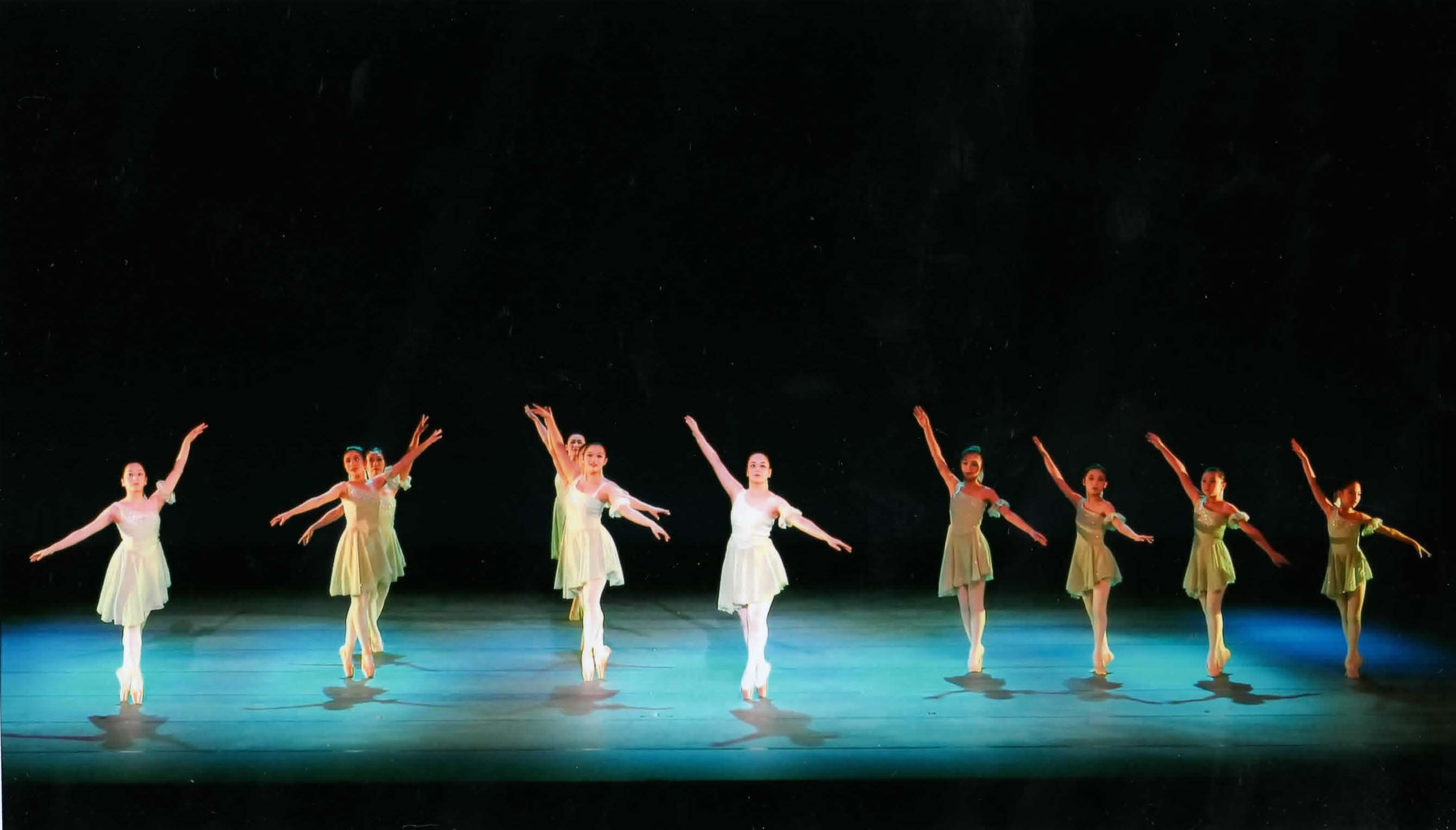 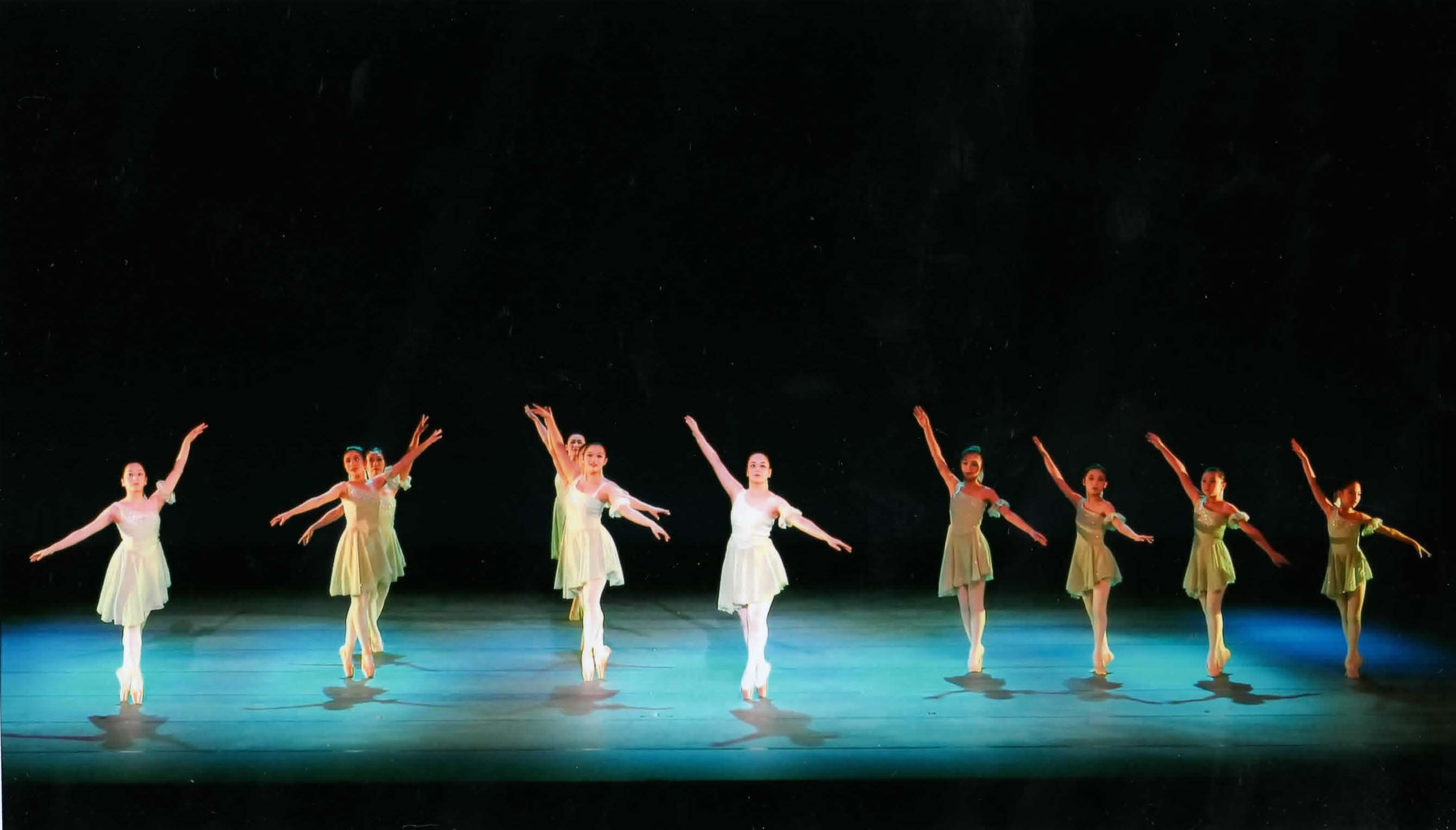 原稿：枠内を記入して提出願います。（PR原稿は、原稿用紙-１　か、原稿用紙-２のどちらかに記入） 団体名：　　　　　　　　　　　　　　　　　　　　　　行事名：　　　　　　　　　　　　　　　　　　日　時：　　　　　　　　　　　　　　　　　　　　　　場　所：　　　　　　　　　　　　　　　　　　連　絡：氏名　　　　　　　　☎　　　　-　　　　-　　　　　　　その他：　　　　　　　　　　　　　　　　　　文化祭イベントＰＲコメント（該当欄に☑を付けてください。複数選択可）□ 昨年と同様の内容　　□ 新規の内容を記載　　□ 一部修正して掲載　　□ 写真１枚　　□ 写真2枚原稿用紙-１　　　　 写真1枚の場合は50文字（10文字×５段）      最大100文字（２０文字×５段）、　　　　　　　　　原稿用紙-２（枠は20文字×5段）・　“☑一部修正して掲載”の場合は新旧内容を記載してください。　　　　　旧（昨年の内容）　　　　　　　　　　　　　　　　　　新（修正後の内容）　・写真を掲載する際は、同封してください。(裏面に団体名/行事名を記載。写真は返却しません)